2016年7月7日郴州医师资格实践技能考试成绩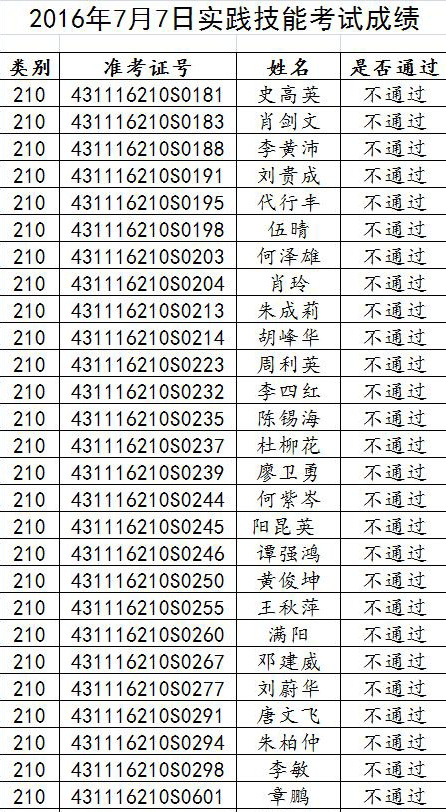 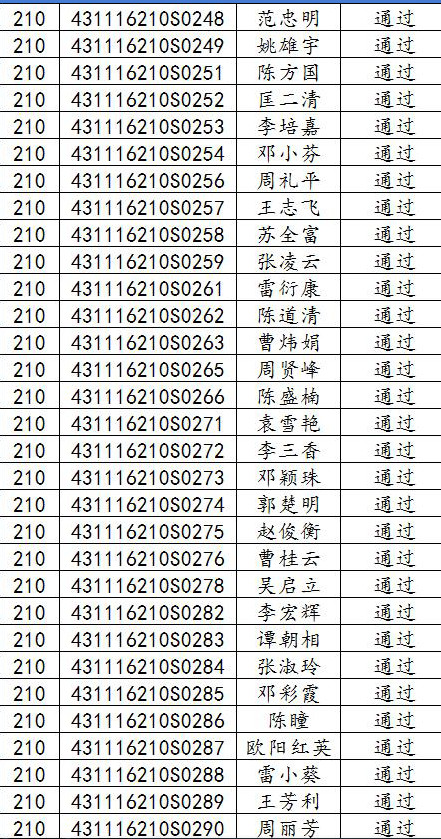 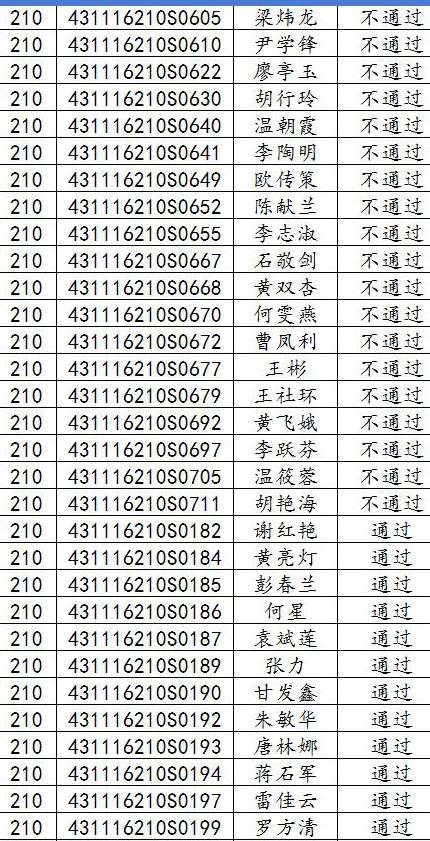 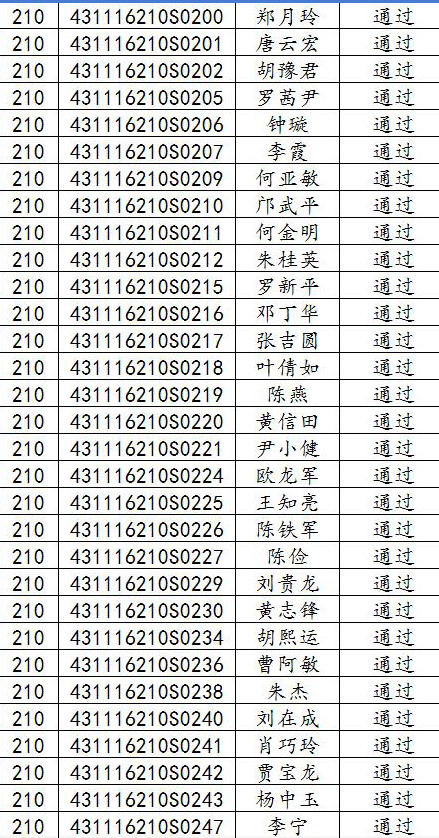 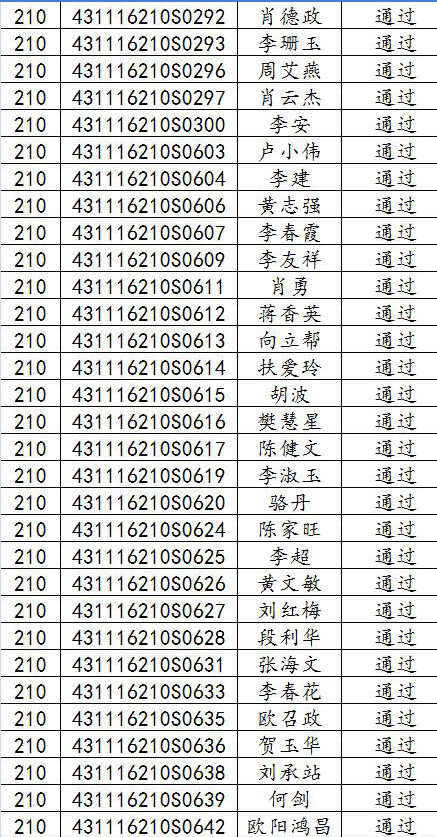 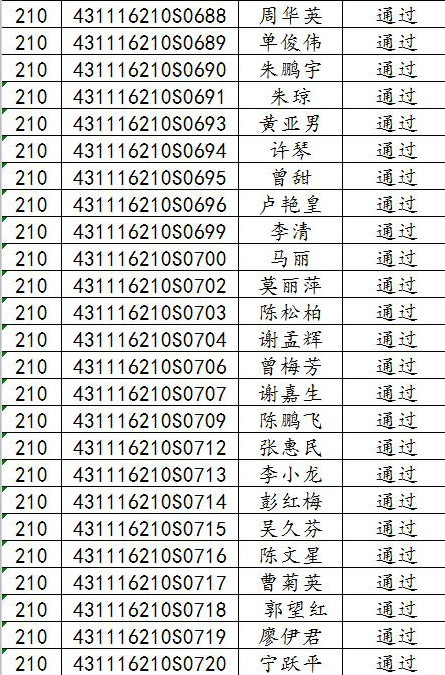 